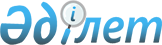 О внесении изменений в некоторые приказы Министерства охраны окружающей среды Республики Казахстан
					
			Утративший силу
			
			
		
					Приказ Министра энергетики Республики Казахстан от 4 декабря 2015 года № 693. Зарегистрирован в Министерстве юстиции Республики Казахстан 20 января 2016 года № 12877. Утратил силу приказом и.о. Министра экологии, геологии и природных ресурсов Республики Казахстан от 4 августа 2021 года № 289
      Сноска. Утратил силу приказом и.о. Министра экологии, геологии и природных ресурсов РК от 04.08.2021 № 289 (вводится в действие по истечении десяти календарных дней после дня его первого официального опубликования).
      ПРИКАЗЫВАЮ:
      1. Внести в приказ Министерства охраны окружающей среды Республики Казахстан следующие изменения:
      1) в приказ Министра охраны окружающей среды Республики Казахстан от 10 мая 2012 года № 144-ө "Об утверждении Правил стандартизации измерения и учета выбросов парниковых газов" (зарегистрированный в Реестре государственной регистрации нормативных правовых актов за № 7728, опубликованный в газете "Казахстанская правда" от 8 августа 2012 года № 256-257 (27075-27076)):
      в Правилах стандартизации измерения и учета выбросов парниковых газов, утвержденных указанным приказом:
      пункт 7 изложить в следующей редакции:
      "7. Методики выполнения измерений выбросов парниковых газов и потоков, предназначенные для выполнения прямых и косвенных измерений соответствуют действующим национальным стандартом Республики Казахстан и международным стандартам.";
      пункт 11 изложить в следующей редакции:
      "11. Статический учет потоков осуществляется на основе:
      1) использования национальных стандартов Республики Казахстан;
      2) разработки и утверждения стандартов организаций в соответствии со статьей 23 Закона Республики Казахстан от 9 ноября 2004 года "О техническом регулировании".";
      2) в приказ и.о. Министра охраны окружающей среды Республики Казахстан от 7 августа 2012 года № 238-ө "Об утверждении правил и критериев признания и допустимости действия на территории Республики Казахстан международных стандартов и стандартов Республики Казахстан, используемых в реализации проектных механизмов в сфере регулирования выбросов и поглощений парниковых газов, проведении инвентаризации парниковых газов, верификации и валидации (детерминации)" (зарегистрированный в Реестре государственной регистрации нормативных правовых актов за № 7905, опубликованный в газете "Казахстанская правда" от 3 октября 2012 года № 642-647 (27719)):
      в Правилах и критериях признания и допустимости действия на территории Республики Казахстан международных стандартов и стандартов Республики Казахстан, используемых в реализации проектных механизмов в сфере регулирования выбросов и поглощений парниковых газов, проведении инвентаризации парниковых газов, верификации и валидации (детерминации), утвержденных указанным приказом:
      пункт 6 изложить в следующей редакции:
      "6. По результатам рассмотрения в случае, предусмотренном подпунктом 2) пункта 3 настоящих Правил, уполномоченный орган выдает заключение о признании и допустимости действия на территории Республики Казахстан международного стандарта в соответствии с Правилами учета и применения международных, региональных стандартов, стандартов иностранных государств, стандартов организаций, классификаторов технико-экономической информации, правил, норм и рекомендаций иностранных государств по стандартизации, подтверждению соответствия и аккредитации на территории Республики Казахстан, за исключением применения их в стандартах организаций, утвержденными приказом и.о. Министра индустрии и новых технологий Республики Казахстан от 27 декабря 2012 года № 491 (зарегистрированный в Реестре государственной регистрации нормативных правовых актов за № 8302).".
      2. Департаменту по изменению климата Министерства энергетики Республики Казахстан в установленном законодательством порядке обеспечить:
      1) государственную регистрацию настоящего приказа в Министерстве юстиции Республики Казахстан;
      2) в течение десяти календарных дней после государственной регистрации настоящего приказа в Министерстве юстиции Республики Казахстан направление его копии на официальное опубликование в периодические печатные издания и в информационно-правовую систему "Әділет";
      3) в течение десяти календарных дней после государственной регистрации настоящего приказа в Министерстве юстиции Республики Казахстан направление в Республиканское государственное предприятие на праве хозяйственного ведения "Республиканский Центр правовой информации Министерства юстиции Республики Казахстан" для включения в Эталонный контрольный банк нормативных правовых актов Республики Казахстан;
      4) размещение настоящего приказа на официальном интернет-ресурсе Министерства энергетики Республики Казахстан и на интранет-портале государственных органов;
      5) в течение десяти рабочих дней после государственной регистрации настоящего приказа в Министерстве юстиции Республики Казахстан представление в Департамент юридической службы Министерства энергетики Республики Казахстан сведений об исполнении мероприятий, предусмотренных подпунктами 2), 3) и 4) настоящего пункта.
      3. Контроль за исполнением настоящего приказа возложить на курирующего вице-министра энергетики Республики Казахстан.
      4. Настоящий приказ вводится в действие по истечении десяти календарных дней после дня его первого официального опубликования.
      "СОГЛАСОВАН"   
      Исполняющий обязанности   
      Министра по инвестициям и развитию   
      Республики Казахстан   
      _____________ Ж. Касымбек   
      14 декабря 2015 год
      "СОГЛАСОВАН"   
      Министр по инвестициям и развитию   
      Республики Казахстан   
      _____________ А. Исекешев   
      "___" __________ 2015 год
					© 2012. РГП на ПХВ «Институт законодательства и правовой информации Республики Казахстан» Министерства юстиции Республики Казахстан
				
Министр энергетики
Республики Казахстан
В. Школьник